Comicfiguren entwickeln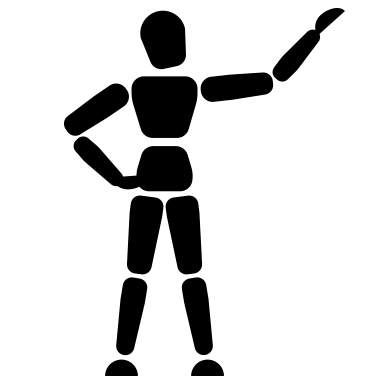 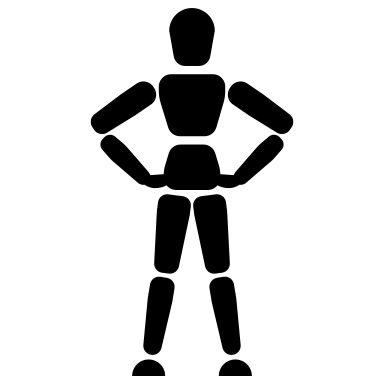 Aufgabe 1 - Welche Gefühle drücken diese Gesichter aus? 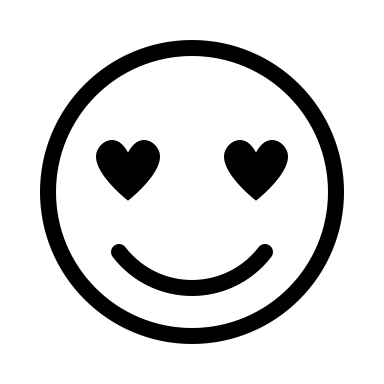 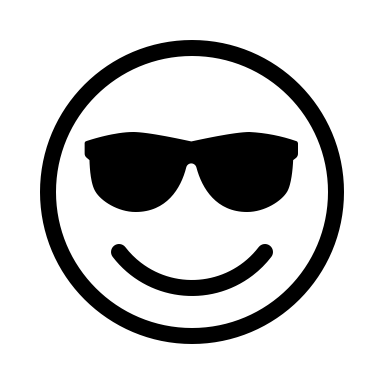 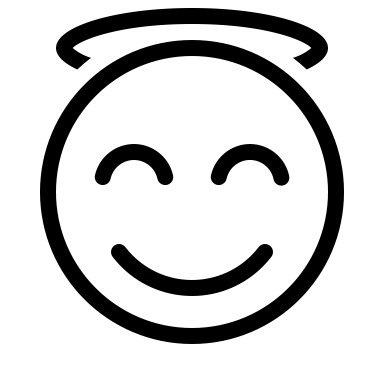 Bearbeite folgende Aufgabe bei LearningApps: https://learningapps.org/watch?v=pv29ssb9523 Hast du alle Begriffe richtig zugeordnet? Dann mache einen Screenshot davon, schneide es zurecht und füge diesen hier ein. Welche Gefühle lassen sich noch ausdrücken? Finde weitere Adjektive, die Gefühle beschreiben, und schreibe sie hier auf.________________________________________________________________________________________________________________________________________________________________Wähle zwei Gefühle aus und zeichne dazu einen passenden Gesichtsausdruck.Aufgabe 2 – Welche Charaktere gibt es?Ordne den Figuren die genannten Charakter-Rollen zu. Erkläre, welche äußeren Merkmale und welche Aspekte der Körpersprache für dich diese Zuordnung begründen. O „Held/Heldin“                    
O „Dummkopf“
O „Fiesling“
O „der kleine Kluge“
O „allmächtiger Zauberer“ 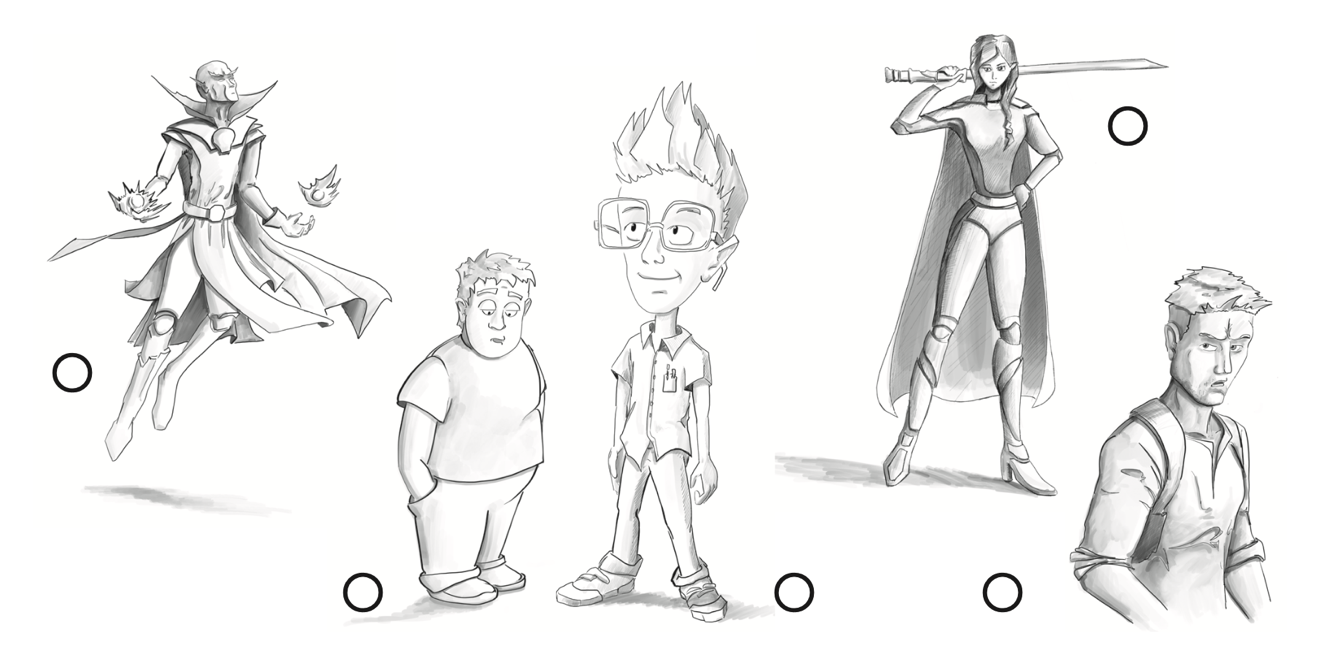 a) Überlege dir eine Comic-Figur deiner Wahl. Ordne ihr eine Besonderheit zu, wodurch sie auf jeder Seite eines Comics leicht wiederzuerkennen ist. Fülle dazu die Tabelle aus.Name:                                                  ____________________________________________Besonderheit der Augen:                       ____________________________________________Besonderheit von Mund/ Nase/ Ohren:   ____________________________________________Körperbau:                                           ____________________________________________Besondere Kleidung:                              ____________________________________________Besonderes Objekt:                              ____________________________________________Ergänze eine Abbildung oder erstelle selbst eine Zeichnung dazu.